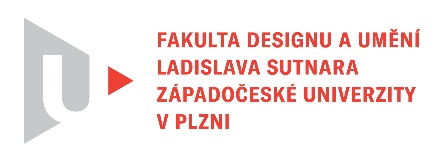 Protokol o hodnoceníkvalifikační práce Název bakalářské práce: UMĚNÍ V DESIGNUPráci předložil student: Monika HELLEROVÁStudijní obor a specializace: Design, specializace Design nábytku a interiéru Hodnocení vedoucího prácePráci hodnotil: Mgr. art. Jana Potiron, ArtD.Cíl prácePráce Moniky Hellerové odkazuje na principy uměleckého směru Brutalizmu, kde se snaží o hledání materiálové alternativy k neekologickému betonu, a přitom zachování objemných prvků typických pro tento směr. Toho se ji povedlo dosáhnout v praktické části, a proto cíl považuji za splněný.Stručný komentář hodnotiteleNosnou myšlenkou práce je pocta brutalistické architektuře a současně její kritika, kde se v současnosti na opravu staveb používá nový beton, který představuje ekologickou zátěž.  Tyto způsoby jsou snad opodstatněné na záchranu historických budov, ale v nových realizacích jsou v mnoha případech nesmyslné. Představené dílo studentky proto vyzývá k omezení spotřeby betonu v realizacích, kde to není nevyhnutelné a v případě použití betonu v nábytku do interiéru za absolutně neekologické.Přichází se svojí vizi použití alternativní suroviny – hlíny, která odkazuje na tradiční postupy, a přitom zachovává typické objemy brutalizmu. Výslední nábytek není řešením, osciluje na hranici mezi uměleckým objektem a funkčním nábytkem. Z hlediska ergonomie, stálosti materiálu a manipulace s ním, je řešení při nejmenším diskutabilní, vystihuje však celkovou myšlenku a z toho důvodu oceňuji neotřelý přístup k problematice.Z dotazníkového šetření studentky vyplynulo, že fakt, že je beton zodpovědný za značný podíl uhlíkových emisí, není veřejnosti ani zdaleka tam známý, dal by se její projekt považovat za osvětový. Pochopitelně je zde nutné věnovat značné úsilí propagaci a poskytnout mnoho dalších praktických příkladů použití dusané hlíny, což v tomto stádium práce dosaženo není.Navzdory výhradám, považuji projekt za smysluplný a dobře nasměrován. Velice oceňuji, že si studentka osvojila techniku dusání hlíny, která se sice nezdá vysoce náročná, ale určitě pro laika vyžaduje zkušenosti a nespočet pokusů při testování. Rovněž oceňuji jednotlivé detaily na použité probarvené MDF a hliněných válců. Celkový dojem z předložené práce je za mně pozitivní.Vyjádření o plagiátorstvíPředložená práce není plagiátem.4. Navrhovaná známka a případný komentářNavrhovaná známka: 1- výborněDatum: 21. 5. 2023					Podpis: Mgr. art. Jana Potiron, ArtD.Tisk oboustranný